Publicado en  el 30/08/2016 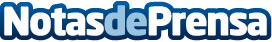 Tips para conconer el funcionamiento de las cerraduras y dejar de asustarnos¿A quién no se le ha quedado alguna vez la llave atascada en la cerradura? Aquí van unos consejos para evitar poner esa cara de terror que se nos queda cuando la cerradura de nuestros hogares se atascaDatos de contacto:Nota de prensa publicada en: https://www.notasdeprensa.es/tips-para-conconer-el-funcionamiento-de-las Categorias: Interiorismo http://www.notasdeprensa.es